Organisation where the award would be held (mandatory)Project Title (mandatory) [up to 150 chars]Proposed earliest date for installation of the scanner (mandatory)Applicants (mandatory) [Principal investigators and co-investigators. Increase rows as required]Please briefly list the organisations involved in your proposal (all co-applicant organisations and project partners) and their roles in the project (mandatory).Briefly describe where the scanner would be hosted and whether this would be in an existing facility (mandatory).If applicable, please note any experts that you request not to be used as reviewers. This section will not be shared with the Panel.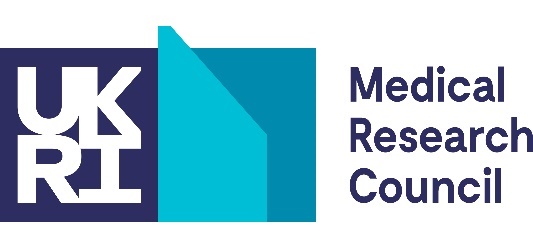 Medical Research Council
2nd Floor David Phillips Building, Polaris House, North Star Avenue, Swindon, 
United Kingdom SN2 1ET 
Telephone +44 (0) 1793  416200
Web https://mrc.ukri.org/Medical Research Council
2nd Floor David Phillips Building, Polaris House, North Star Avenue, Swindon, 
United Kingdom SN2 1ET 
Telephone +44 (0) 1793  416200
Web https://mrc.ukri.org/Compliance with the UK data protection legislation and the EU General Data Protection Regulations 2016/679 (GDPR)
In accordance with UK data protection legislation and the EU General Data Protection Regulations 2016/679 (GDPR), the personal data provided on this form will be processed by MRC, as part of UKRI, and may be held on computerised databases and/or manual files. Further details can be found in the guidance notes and on the UK Research and Innovation Privacy Notice (https://www.ukri.org/privacy-notice/).Compliance with the UK data protection legislation and the EU General Data Protection Regulations 2016/679 (GDPR)
In accordance with UK data protection legislation and the EU General Data Protection Regulations 2016/679 (GDPR), the personal data provided on this form will be processed by MRC, as part of UKRI, and may be held on computerised databases and/or manual files. Further details can be found in the guidance notes and on the UK Research and Innovation Privacy Notice (https://www.ukri.org/privacy-notice/).Compliance with the UK data protection legislation and the EU General Data Protection Regulations 2016/679 (GDPR)
In accordance with UK data protection legislation and the EU General Data Protection Regulations 2016/679 (GDPR), the personal data provided on this form will be processed by MRC, as part of UKRI, and may be held on computerised databases and/or manual files. Further details can be found in the guidance notes and on the UK Research and Innovation Privacy Notice (https://www.ukri.org/privacy-notice/).Compliance with the UK data protection legislation and the EU General Data Protection Regulations 2016/679 (GDPR)
In accordance with UK data protection legislation and the EU General Data Protection Regulations 2016/679 (GDPR), the personal data provided on this form will be processed by MRC, as part of UKRI, and may be held on computerised databases and/or manual files. Further details can be found in the guidance notes and on the UK Research and Innovation Privacy Notice (https://www.ukri.org/privacy-notice/).Total-Body PET Expression of Interest
Total-Body PET Expression of Interest
Document Status: With Owner
MRC Reference: 
Document Status: With Owner
MRC Reference: 
OrganisationResearch Organisation Reference:Division or DepartmentRoleNameOrganisationDivision or DepartmentRoleNameOrganisationReason why the person would not be able to provide an unbiased and evidence-based review